המכינה הקדם צבאית "נחשון" - המדרשה הישראלית למנהיגות חברתית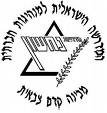  מחזור י"ח הראשון, קיבוץ שובל, שבוע 13יום א 23/11 א כסלויום ב 24/11 ב כסלויום ג 25/11 ג כסלויום ג 25/11 ג כסלויום ג 25/11 ג כסלויום ג 25/11 ג כסלויום ג 25/11 ג כסלויום ג 25/11 ג כסלויום ד 26/11 ד כסלויום ד 26/11 ד כסלויום ד 26/11 ד כסלויום ה 27/11 ה כסלויום ו 28/11 ו כסלומנחה תורןשימיכליעליעליעליעליעליעלמיכלמיכלמיכליונתןמובילי יוםסער ושירתומר וגלנועה ר. ואלון הלביץנועה ר. ואלון הלביץנועה ר. ואלון הלביץנועה ר. ואלון הלביץנועה ר. ואלון הלביץנועה ר. ואלון הלביץצליל וענרצליל וענרצליל וענרצליל וענרתורניםיובל ד. אושרימאיה אבמן ודניאל י.נועה צבר ואלמוגנועה צבר ואלמוגנועה צבר ואלמוגנועה צבר ואלמוגנועה צבר ואלמוגנועה צבר ואלמוגנועה צבר ואלמוגנועה צבר ואלמוגנועה צבר ואלמוגשירלי ונועם7:15ארוחת בוקרארוחת בוקרארוחת בוקרארוחת בוקרארוחת בוקרארוחת בוקרארוחת בוקרארוחת בוקרארוחת בוקרארוחת בוקרארוחת בוקרארוחת בוקרארוחת בוקר8:00פת"ל – התנדבות בבית הספר "מבואות הנגב"מד"סמד"סמד"סמד"סמד"סמד"ס9:00-11:009:00-11:009:00-11:00ש.ח. איתי טוניק – אלימות במגרשים /  חולית ביתשבת שלום!8:00פת"ל – התנדבות בבית הספר "מבואות הנגב"מד"סמד"סמד"סמד"סמד"סמד"ספתיחת הכנסמושב 'עסקים (לא) כרגיל, תמיכה בעסקים כלכליים חברתיים' המשרד להגנת הסביבהמושב 'עסקים (לא) כרגיל, תמיכה בעסקים כלכליים חברתיים' המשרד להגנת הסביבהש.ח. איתי טוניק – אלימות במגרשים /  חולית ביתשבת שלום!9:15הפסקההפסקההפסקההפסקההפסקההפסקההפסקההפסקההפסקההפסקההפסקההפסקההפסקה9:30פת"ל –  התנדבות בבית הספר "מבואות הנגב"12:00-13:30פתיחה + דיבייט גזענות11:30-13:3011:30-13:3011:30-13:3011:30-13:3011:30-13:3010:00-14:00סיור בשדרות10:00-14:00סיור בשדרות10:00-14:00סיור בשדרותלמידה-יובל ד. ודניאל ה.+ סיכוםיציאה ב-12:009:30פת"ל –  התנדבות בבית הספר "מבואות הנגב"12:00-13:30פתיחה + דיבייט גזענותמושב: 'ביטוח לאומי לא רק לעניים' (בטל"א)מושב: 'ביטוח לאומי לא רק לעניים' (בטל"א)'מושב: 'שעות עבודה ומנוחה' (משרד הכלכלה)'מושב: 'שעות עבודה ומנוחה' (משרד הכלכלה)מושב: 'משוררות לשינוי חברתי' (דורית וייסמן)10:00-14:00סיור בשדרות10:00-14:00סיור בשדרות10:00-14:00סיור בשדרותלמידה-יובל ד. ודניאל ה.+ סיכוםיציאה ב-12:0010:45זמן אקטואליהזמן אקטואליהזמן אקטואליהזמן אקטואליהזמן אקטואליהזמן אקטואליהזמן אקטואליהזמן אקטואליהזמן אקטואליהזמן אקטואליהזמן אקטואליהזמן אקטואליהזמן אקטואליה11:00הפסקההפסקההפסקההפסקההפסקההפסקההפסקההפסקההפסקההפסקההפסקההפסקההפסקה11:3012:00אוהד ימיני –מהפכת הנוער של ימנוThanksgivingאושרי, לקסי, גיל, נתן14:00-16:0014:00-16:0014:00-16:0014:00-16:0014:00-16:0014:00-16:0014:00-16:0014:00-16:0014:00-16:0011:3012:00אוהד ימיני –מהפכת הנוער של ימנוThanksgivingאושרי, לקסי, גיל, נתןמושב: 'שיח מפכ"לים' מושב: 'שיח מפכ"לים' מושב: 'איפה הפנסיה של הצעירים?' (אביחי שניר)מושב: 'איפה הפנסיה של הצעירים?' (אביחי שניר)זיכרון, משפט וטראומה (ביה"ס למשפטים, ספיר)זיכרון, משפט וטראומה (ביה"ס למשפטים, ספיר)מושב צעירים                  מושב: 'גול עצמי'מושב צעירים                  מושב: 'גול עצמי'מושב: 'שכר מינמום ' דב חנין12:45זמן מובילי יוםזמן מובילי יוםזמן מובילי יוםזמן מובילי יוםזמן מובילי יוםזמן מובילי יוםזמן מובילי יוםזמן מובילי יוםזמן מובילי יוםזמן מובילי יוםזמן מובילי יוםזמן מובילי יוםזמן מובילי יום13:00ארוחת צהריים + הפסקהארוחת צהריים + הפסקהארוחת צהריים + הפסקהארוחת צהריים + הפסקהארוחת צהריים + הפסקהארוחת צהריים + הפסקהארוחת צהריים + הפסקהארוחת צהריים + הפסקהארוחת צהריים + הפסקהארוחת צהריים + הפסקהארוחת צהריים + הפסקהארוחת צהריים + הפסקהארוחת צהריים + הפסקה16:00נועה זינגר-אסון במדברגלעד- זהות יהודית15:3016:30-19:00    ערב פתיחה- סילבן שלום, שי פירון, עמיר        פרץ, יולי אדלשטיי - אות מופת חברתי16:30-19:00    ערב פתיחה- סילבן שלום, שי פירון, עמיר        פרץ, יולי אדלשטיי - אות מופת חברתי16:30-19:00    ערב פתיחה- סילבן שלום, שי פירון, עמיר        פרץ, יולי אדלשטיי - אות מופת חברתי16:30-19:00    ערב פתיחה- סילבן שלום, שי פירון, עמיר        פרץ, יולי אדלשטיי - אות מופת חברתי16:30-19:00    ערב פתיחה- סילבן שלום, שי פירון, עמיר        פרץ, יולי אדלשטיי - אות מופת חברתי16:30-19:00    ערב פתיחה- סילבן שלום, שי פירון, עמיר        פרץ, יולי אדלשטיי - אות מופת חברתי16:30-19:00ערב נעילה - שרה ב"ק                                 - נשיא המדינהנאום מרכזי16:30-19:00ערב נעילה - שרה ב"ק                                 - נשיא המדינהנאום מרכזי16:30-19:00ערב נעילה - שרה ב"ק                                 - נשיא המדינהנאום מרכזי17:15הפסקההפסקה16:30-19:00    ערב פתיחה- סילבן שלום, שי פירון, עמיר        פרץ, יולי אדלשטיי - אות מופת חברתי16:30-19:00    ערב פתיחה- סילבן שלום, שי פירון, עמיר        פרץ, יולי אדלשטיי - אות מופת חברתי16:30-19:00    ערב פתיחה- סילבן שלום, שי פירון, עמיר        פרץ, יולי אדלשטיי - אות מופת חברתי16:30-19:00    ערב פתיחה- סילבן שלום, שי פירון, עמיר        פרץ, יולי אדלשטיי - אות מופת חברתי16:30-19:00    ערב פתיחה- סילבן שלום, שי פירון, עמיר        פרץ, יולי אדלשטיי - אות מופת חברתי16:30-19:00    ערב פתיחה- סילבן שלום, שי פירון, עמיר        פרץ, יולי אדלשטיי - אות מופת חברתי16:30-19:00ערב נעילה - שרה ב"ק                                 - נשיא המדינהנאום מרכזי16:30-19:00ערב נעילה - שרה ב"ק                                 - נשיא המדינהנאום מרכזי16:30-19:00ערב נעילה - שרה ב"ק                                 - נשיא המדינהנאום מרכזיהפסקההפסקה17:45סביבון סוב סוב סוב נועה צ., יעל, ירדןזאביק- נובמבר הציוני16:30-19:00    ערב פתיחה- סילבן שלום, שי פירון, עמיר        פרץ, יולי אדלשטיי - אות מופת חברתי16:30-19:00    ערב פתיחה- סילבן שלום, שי פירון, עמיר        פרץ, יולי אדלשטיי - אות מופת חברתי16:30-19:00    ערב פתיחה- סילבן שלום, שי פירון, עמיר        פרץ, יולי אדלשטיי - אות מופת חברתי16:30-19:00    ערב פתיחה- סילבן שלום, שי פירון, עמיר        פרץ, יולי אדלשטיי - אות מופת חברתי16:30-19:00    ערב פתיחה- סילבן שלום, שי פירון, עמיר        פרץ, יולי אדלשטיי - אות מופת חברתי16:30-19:00    ערב פתיחה- סילבן שלום, שי פירון, עמיר        פרץ, יולי אדלשטיי - אות מופת חברתי16:30-19:00ערב נעילה - שרה ב"ק                                 - נשיא המדינהנאום מרכזי16:30-19:00ערב נעילה - שרה ב"ק                                 - נשיא המדינהנאום מרכזי16:30-19:00ערב נעילה - שרה ב"ק                                 - נשיא המדינהנאום מרכזי19:00ארוחת ערבארוחת ערבארוחת ערבארוחת ערבארוחת ערבארוחת ערבארוחת ערבארוחת ערבארוחת ערבארוחת ערבארוחת ערבארוחת ערבארוחת ערב20:00חוליותתחרות כשרונותבית מדרשבית מדרשבית מדרשבית מדרשבית מדרשבית מדרשחולית קבוצה – פעילות חברתיתחולית קבוצה – פעילות חברתיתחולית קבוצה – פעילות חברתית21:30עיבוד יומי, תדרוך למחר, וזמן הודעותעיבוד יומי, תדרוך למחר, וזמן הודעותעיבוד יומי, תדרוך למחר, וזמן הודעותעיבוד יומי, תדרוך למחר, וזמן הודעותעיבוד יומי, תדרוך למחר, וזמן הודעותעיבוד יומי, תדרוך למחר, וזמן הודעותעיבוד יומי, תדרוך למחר, וזמן הודעותעיבוד יומי, תדרוך למחר, וזמן הודעותעיבוד יומי, תדרוך למחר, וזמן הודעותעיבוד יומי, תדרוך למחר, וזמן הודעותעיבוד יומי, תדרוך למחר, וזמן הודעותעיבוד יומי, תדרוך למחר, וזמן הודעותעיבוד יומי, תדרוך למחר, וזמן הודעות